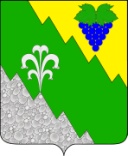 АДМИНИСТРАЦИЯ НИЖНЕБАКАНСКОГО СЕЛЬСКОГО ПОСЕЛЕНИЯ КРЫМСКОГО РАЙОНА ПОСТАНОВЛЕНИЕот 12.02.2013	 №  48станица НижнебаканскаяОб утверждении муниципальной целевой программы «Противодействие коррупции в Нижнебаканском  сельском поселении Крымского района на 2013 – 2015 годы»На основании Федерального закона от 6 октября 2003 года N 131-ФЗ «Об общих принципах организации местного самоуправления в Российской Федерации», Закона Краснодарского края от 23 июля 2009 года № 1798-КЗ «О противодействии коррупции в Краснодарском крае», руководствуясь уставом  Нижнебаканского  сельского поселения Крымского района:1. Утвердить муниципальную целевую программу «Противодействие коррупции в Нижнебаканского  сельском поселении Крымского района на 2013 – 2015 годы» согласно приложению.2.  Контроль за исполнением настоящего постановления возложить на заместителя главы Нижнебаканского  сельского поселения П.И.Ткаченко. 3. Постановление подлежит обнародованию.4. Постановление вступает в силу со дня обнародования. Глава Нижнебаканского  сельского поселения Крымского района                                                                                       А.А.КукосПриложениек постановлению администрации  Нижнебаканского сельского поселения Крымского районаот 12.02.2013 г.   № 48Муниципальная целевая программа «Противодействие коррупции в Нижнебаканском  сельском поселении Крымского района на 2013 – 2015 годы»Паспортмуниципальной целевой программы «Противодействие коррупции в Нижнебаканском  сельском поселении Крымского района на 2013 – 2015 годы»1. Состояние проблемыОсобое положение органов местного самоуправления в системе публичной власти (заключающееся в том, что они не входят в систему органов государственной власти в Российской Федерации) обусловливает отличительные черты коррупционности, присущие управлению на муниципальном уровне.Одной из основных характеристик коррупционности на муниципальном уровне является присутствие корыстных мотивов прихода на муниципальную службу некоторых лиц, граничащее с коррупцией. Немаловажным фактором влияния на коррупционность должностных лиц местного самоуправления является существенно более частые контакты с гражданами и физическими лицами (представителями негосударственного сектора).При этом количество контактов влияет на глубину понимания коррупции: должностные лица, имеющие высокую интенсивность контактов с представителями "бизнеса", чаще демонстрируют системное понимание коррупции.Это может быть связано с тем, что малый бизнес и бизнес в сфере торговли во многом регулируется именно на муниципальном уровне управления.Одновременно с этим серьезную угрозу эффективности антикоррупционных мероприятий представляет относительно более низкое понимание муниципальными служащими допустимости и коррупциогенности тех или иных действий. Это ставит задачу анализа мотивации коррупционных действий муниципальных служащих.На сегодняшний день у должностных лиц отсутствует реальная мотивация в рамках антикоррупционной стратегии, которая, в первую очередь, связана с материальным стимулированием. При этом само по себе повышение зарплаты не является самодостаточным инструментом противодействия коррупции. Для реализации успешной антикоррупционной программы требуется комплекс мер, направленных на устранение причин и условий, порождающих коррупцию.Важным элементом коррупционной системы является полное отсутствие коллективной антикоррупционной пропаганды на рабочем месте.При этом, чем более широкий круг должностных лиц и государственных структур будет вовлечен в совместные антикоррупционные мероприятия, тем выше должна стать эффективность противодействия коррупции.Для решения данной проблемы необходимо пропагандировать практическое значение работы должностных лиц, демонстрирование важности выполняемой ими работы для всего общества и его отдельных членов. В этих целях требуется особое внимание руководства органов местного самоуправления к вопросам разъяснения сотрудникам их целей и задач, значения их работы, важности того, что они делают для всего общества, а также снижение большого количества второстепенных, не очень важных функций, которые вынуждены выполнять муниципальные служащие органов местного самоуправления.Таким образом, для повышения эффективности антикоррупционных мероприятий необходимо действовать по двум основным направлениям: вести пропаганду морально-этических принципов надлежащей деятельности на службе и демонстрировать неотвратимость наказания за совершение коррупционных сделок с последующими санкциями против участников.2. Система программных мероприятийПеречень программных мероприятий приведен в приложении к Программе.Программа основывается на реализации мероприятий по следующим основным направлениям:1) Создание условий для разработки и введения механизмов противодействия коррупции в органах местного самоуправления муниципального образования.Для эффективной реализации антикоррупционных мероприятий в муниципальном образовании на начальном этапе необходимо создать условия для разработки и введения механизмов противодействия коррупции в органах местного самоуправления. 2) Регламентация муниципальных функций (услуг).По направлению "регламентация муниципальных функций (услуг)" первоначально необходимо сформировать перечень муниципальных функций и услуг, реализация которых связана с повышенным риском возникновения коррупции. В дальнейшем по данным функциям (услугам) должны быть разработаны и утверждены административные регламенты. В рамках реализации антикоррупционных мероприятий по данному направлению также необходимо осуществить внедрение информационно-коммуникационных технологий в процессы предоставления муниципальных функций и услуг, связанных с повышенным риском коррупции, в целях снижения персональных контактов муниципальных служащих с получателями муниципальных функций и услуг.3) Обеспечение информационной открытости деятельности органов местного самоуправления муниципального образования.Реализация мероприятий по данному направлению должна создать условия и обеспечить информационную открытость деятельности органов местного самоуправления муниципального образования.4) Мониторинг коррупционных рисков.В целях измерения показателей достижения целевых результатов Программы в муниципальном образовании должен осуществляться мониторинг. 5) Совершенствование деятельности органов местного самоуправления по размещению муниципального заказа.Конкурсные процедуры муниципальных заказов на выполнение работ по благоустройству территорий муниципального образования, коммунальному обслуживанию населения, строительству и ремонту объектов социальной инфраструктуры, поставке товаров, оказанию услуг, выполнению работ, необходимых для удовлетворения бытовых и социально-культурных потребностей населения соответствующей территории, на закупки иной продукции с использованием предусмотренных для этого собственных материальных и финансовых средств (т.е. оплачиваемых из бюджета муниципального образования) являются сферой с повышенными рисками возникновения и развития коррупции.В целях реализации данного направления на местном уровне должна быть организована работа по оптимизации процедур закупок для муниципальных нужд. 6) Снижение потерь от использования полномочий в области распоряжения муниципальной собственностью.Основными коррупционными сферами в области муниципальной собственности могут являться следующие предметы ведения: владение, пользование и распоряжение муниципальной собственностью; содержание и использование нежилых помещений; регулирование планировки и застройки территорий муниципальных образований; контроль за использованием земель на территории муниципального образования.7) Совершенствование кадровой политики с учетом введения антикоррупционных мер.Противодействие коррупции в данном направлении включает:а) Формирование перечня должностей, в наибольшей степени подверженных риску коррупции (коррупциогенных должностей), а также примерного перечня коррупционных действий и проявлений в деятельности должностных лиц муниципальной службы. В частности, перечни коррупциогенных должностей включают в себя должности муниципальной службы, замещение которых связано с: непосредственным предоставлением услуг заявителям, а также иными непосредственными контактами с гражданами и организациями; осуществлением контрольных и надзорных мероприятий; подготовкой и принятием решений о распределении бюджетных средств, а также распределением ограниченного ресурса (квоты, участки недр и др.); подготовкой и принятием решений, связанных с осуществлением муниципальных закупок; осуществлением регистрационных действий; подготовкой и принятием решений, связанных с назначениями на коррупциогенные должности.б) Внедрение механизмов дополнительного внутреннего контроля деятельности муниципальных служащих, замещающих коррупциогенные должности, которые могут включать следующее: дополнительные ограничения для данной категории муниципальных служащих в связи с занимаемой должностью (например, ограничения по объему денежных средств, имеющихся в наличии у должностного лица во время исполнения служебных обязанностей); требования сообщать в обязательном порядке сведения о контактах данного должностного лица с иными лицами по служебным вопросам, помимо обязательных административных процедур и действий, закрепленных в административном и должностном регламентах; виды ответственности за нарушение оговоренных в контракте ограничений, а также в случае выявления коррупционных проявлений в действиях данного должностного лица; создание системы внутреннего контроля, основанной на механизме служебных проверок.в) Формирование постоянного кадрового резерва для замещения вакантных должностей муниципальной службы.8) Образовательная и просветительская деятельность в области предупреждения коррупции (антикоррупционная пропаганда).Должна быть создана и внедрена программа этического образования должностных лиц муниципальной службы в форме семинаров и тренингов, задача которых заключается в формировании у должностных лиц муниципальной службы осознания важности и ответственности муниципальной службы как формы служения обществу и государству. Элементом программы должны также являться: разъяснение муниципальным служащим вопросов административной и уголовной ответственности за коррупционные правонарушения и преступления, основных положений международного, федерального и регионального законодательства по противодействию коррупции, ситуаций конфликта интересов и механизмов его преодоления, формирование ясного представления о действиях и проявлениях в деятельности муниципальных служащих, рассматриваемых как коррупционные.9) Организация проведения правовой экспертизы проектов муниципальных нормативных правовых актов органов местного самоуправления в целях выявления в них положений, способствующих проявлению коррупции.В целях реализации данного направления обеспечить совершенствование механизма антикоррупционной экспертизы проектов муниципальных нормативных правовых актов на стадии разработки и/или согласования указанных актов. Наиболее актуальной представляется антикоррупционная экспертиза в отношении нормативных правовых актов, которые регулируют разрешительные и контрольные полномочия муниципальных служащих, а также порядок и сроки реализации данных полномочий.10) Обеспечение доступа граждан и организаций к информации о деятельности органов местного самоуправления.В рамках реализации данного направления необходимо совершенствовать информационную политику органов местного самоуправления, обеспечить разработку и внедрение Интернет – сайта поселения.11) Установление обратной связи с юридическими и физическими лицами.В рамках реализации данного направления надлежит обеспечить специальный режим работы по анализу жалоб и предложений, поступающих в органы местного самоуправления от граждан и юридических лиц. В рамках данного программного мероприятия необходимо продолжить работу над созданием  интерактивного канала взаимодействия с заявителями (Интернет, электронная почта, "телефон доверия"), определением порядка обработки поступающих сообщений о коррупционных инцидентах в органы местного самоуправления.3. Описание ожидаемых результатов реализации ПрограммыОжидаемые результаты реализации Программы: будут ограничены условия, благоприятствующие проникновению криминальных элементов в органы местного самоуправления и их влиянию на принятие решений; будут созданы условия для обеспечения большей структурированности, прозрачности и подконтрольности органов местного самоуправления, в частности, обеспечится информационная открытость и доступность процесса принятия решений органами муниципальной власти, использование ими бюджетных средств, в том числе через доступ к финансовым документам органов местного самоуправления со стороны организаций и средств массовой информации; будут введены механизмы общественного влияния на деятельность местного самоуправления (независимая экспертиза общественно значимых проектов решений, информирование, обратная связь и др.); будут приняты меры, обеспечивающие прозрачность закупок за счет средств местного бюджета и их конкурсный характер; будет создана система мер ответственности в отношении должностных лиц за нарушения при использовании бюджетных средств, в том числе персональная ответственность должностных лиц в сфере распоряжения средствами и имуществом; ограничатся условия для произвольной деятельности органов и должностных лиц местного самоуправления, в частности, установится четкая система процедур подготовки и принятия административных решений и иной административной деятельности; скорректируются принципы муниципальной службы, определятся механизмы, гарантирующие прозрачность динамики имущественного положения лиц в период прохождения ими муниципальной службы; внедрятся более четкие основания для мер ответственности (дисциплинарных взысканий) в системе муниципальной службы; снизятся издержки граждан и организаций на преодоление административных барьеров; укрепится доверие граждан к деятельности органов местного самоуправления.Показатели достижения указанных результатов реализации Программы: число выявленных коррупционных правонарушений со стороны муниципальных служащих (с разделением на отдельные сферы: бюджетный процесс, размещение муниципального заказа, распоряжение муниципальной собственностью и др.); доля граждан и организаций, сталкивающихся с проявлениями коррупции; объем коррупционных рынков (с разделением на отдельные сферы: бюджетный процесс, размещение муниципального заказа, распоряжение муниципальной собственностью и др.); уровень удовлетворенности заявителями качеством и доступностью муниципальных услуг. По указанным показателям достижения результатов реализации Программы в муниципальном образовании ежегодно должен осуществляться мониторинг.Реализация программы позволит выработать системные и комплексные меры по противодействию коррупции и одновременно позволит повысить открытость и прозрачность деятельности органов местного самоуправления, при этом снизив коррупционные риски.4. Сроки реализации ПрограммыСрок реализации программы: 2013-2015 годы.5. Ресурсное обеспечение ПрограммыРеализация мероприятий Программы не требует финансовых затрат. В случае принятия решения о финансировании отдельных мероприятий возможно выделение средств из местного бюджета.6. Система управления, механизмы реализации и контроль за реализацией ПрограммыДля мероприятий, предусмотренных Программой, разрабатывается муниципальная правовая база. В целях координации на муниципальном уровне государственной политики в области антикоррупционной деятельности в администрации Нижнебаканского  сельского поселения Крымского района полномочия   по противодействию  коррупции передаются Комиссии по соблюдению требований к служебному поведению муниципальных служащих и урегулированию конфликта интересов в органах местного самоуправления  Нижнебаканского  сельского поселения Крымского района (далее - Комиссия). Основной деятельностью Комиссии  является координация антикоррупционной политики и контроль за ее реализацией, в том числе осуществление служебных проверок, что предполагает выработку и реализацию системы мер, направленных на устранение причин и условий, порождающих коррупцию.Комиссия может осуществлять следующие функции: выявление причин и условий коррупции, в том числе способствующих незаконному расходованию бюджетных средств, выработка мероприятий по их устранению; информирование правоохранительных органов о возможных фактах коррупции в органах местного самоуправления; проведение анализа исполнения процедур (контроль цен) размещения муниципального заказа на поставки товаров, выполнение работ и на оказание услуг для муниципальных нужд; организация системы внутреннего контроля, основанной на механизме служебных проверок в органах местного самоуправления; сбор и анализ информации о фактах коррупционной деятельности; обеспечение внедрения технических мер контроля за исполнением должностными лицами органов местного самоуправления своих должностных обязанностей; обеспечение взаимодействия с органами местного самоуправления, а также органами исполнительной власти  области по вопросам  противодействия коррупции.Контроль за реализацией Программы осуществляется главой Нижнебаканского  сельского поселения Крымского района. Ответственность за своевременное и качественное выполнение мероприятий Программы несут их исполнители.Приложение к Программе «Противодействие коррупции в Нижнебаканском  сельском поселении Крымского  района на 2013-2015 годы»Перечень программных мероприятийНаименование ПрограммыПрограмма «Противодействие коррупции в Нижнебаканском  сельском поселении Крымского района на 2013-2015 годы»Правовое основание для разработки ПрограммыФедеральный закон Российской Федерации от 25.12.2008 №273-ФЗ «О противодействии коррупции»Заказчик ПрограммыАдминистрация Нижнебаканском  сельского поселения Крымского района Разработчик ПрограммыАдминистрация Нижнебаканском  сельского поселения Крымского районаИсполнители программыСпециалисты администрации Нижнебаканском  сельского поселения Крымского районаЦели и задачи ПрограммыЦели Программы: проведение эффективной политики по предупреждению коррупции на уровне местного самоуправления; недопущение  коррупции, ее проявлений во всех сферах жизнедеятельности сообщества; укрепление доверия жителей муниципального образования к местному самоуправлению; активное привлечение общественных организаций и средств массовой информации к деятельности по противодействию коррупции, обеспечению открытости и доступности информации о деятельности органов местного самоуправления.Задачами настоящей Программы являются: совершенствование муниципальной службы в целях устранения условий, порождающих коррупцию; повышение профессионального уровня муниципальных служащих; способствование достижению максимальной прозрачности механизмов муниципальной власти; обеспечение принятия решительных мер по противодействию "теневой экономике"; повышение роли средств массовой информации, общественных объединений в пропаганде и реализации антикоррупционной политики; обеспечение участия широких слоев населения в антикоррупционной политике; проведение постоянного информирования общества о ходе реализации антикоррупционной политики; формирование в обществе нетерпимого отношения к проявлениям коррупции, разъяснение положений действующего законодательства Российской Федерации по борьбе с коррупцией; сотрудничество органов местного самоуправления со средствами массовой информации. Сроки и  этапы реализации Программы2013-2015 годыОбъемы и источники финансирования ПрограммыРеализация мероприятий Программы не требует финансовых затрат. В случае принятия решения о финансировании отдельных мероприятий возможно выделение средств из местного бюджета.Ожидаемые конечные результаты от реализации Программы         В результате реализации мероприятий Программы ожидается: создание условий противодействия коррупции  при исполнении функций и предоставлении муниципальных услуг органами местного самоуправления; обеспечение неотвратимости наказания за коррупционные действия; недопущение злоупотреблений со стороны муниципальных служащих при осуществлении ими должностных полномочий; усиление противодействия коррупции, укрепление доверия населения к государству и местному самоуправлению, повышение уважения граждан к муниципальной службе и статусу муниципального служащего; формирование в обществе отрицательного отношения к коррупционным действиям; формирование системы открытости и доступности информации о деятельности органов местного самоуправления при разработке, принятии решений по важнейшим вопросам жизнедеятельности населения.п/пМероприятияСроки реализацииОтветственные исполнители1. Реализация организационно-правовых мер по противодействию коррупции в органах местного самоуправления Нижнебаканского  сельского поселения Крымского района1. Реализация организационно-правовых мер по противодействию коррупции в органах местного самоуправления Нижнебаканского  сельского поселения Крымского района1. Реализация организационно-правовых мер по противодействию коррупции в органах местного самоуправления Нижнебаканского  сельского поселения Крымского района1. Реализация организационно-правовых мер по противодействию коррупции в органах местного самоуправления Нижнебаканского  сельского поселения Крымского района1.1.Рассмотрение на заседаниях комиссии по соблюдению требований к служебному поведению муниципальных служащих и урегулированию конфликта интересов вопросов в сфере противодействия коррупции2013 - 2015 годыКомиссия по соблюдению требований к служебному поведению муниципальных служащих и урегулированию конфликта интересов1.2.Обновление интернет  – страницы, посвященной противодействию коррупции в Нижнебаканского  сельском поселении Крымского района. постоянноСпециалист 2 категории администрации1.3.Анализ обращений граждан на предмет наличия в них информации о фактах коррупции со стороны муниципальных служащих Нижнебаканского  сельского поселения Крымского районаежеквартальноКомиссия по соблюдению требований к служебному поведению муниципальных служащих и урегулированию конфликта интересов2. Проведение антикоррупционной экспертизы нормативных правовых актов и их проектов2. Проведение антикоррупционной экспертизы нормативных правовых актов и их проектов2. Проведение антикоррупционной экспертизы нормативных правовых актов и их проектов2. Проведение антикоррупционной экспертизы нормативных правовых актов и их проектов2.1.Проведение антикоррупционной экспертизы проектов  нормативных правовых актов в целях выявления в них положений, способствующих созданию условий для проявления коррупциипостоянноЗаместитель главы поселения3. Регламентация муниципальных функций (услуг)3. Регламентация муниципальных функций (услуг)3. Регламентация муниципальных функций (услуг)3. Регламентация муниципальных функций (услуг)3.1.Проведение антикоррупционной экспертизы проектов  нормативных правовых актов Нижнебаканского  сельского поселения Крымского района и инвестиционных проектов, предусматривающих привлечение средств местного бюджетапостоянноЗаместитель главы поселения, специалист 2 категории администрации3.2.Формирование перечня муниципальных функций и услуг2013 годспециалист 2 категории администрации3.3.Разработка и внедрение административных регламентов, предоставляемых муниципальных функций и услуг в соответствии с 210-ФЗ2013 годСпециалисты администрации4. Обеспечение информационной открытости деятельности органов местного самоуправления муниципального образования.4. Обеспечение информационной открытости деятельности органов местного самоуправления муниципального образования.4. Обеспечение информационной открытости деятельности органов местного самоуправления муниципального образования.4. Обеспечение информационной открытости деятельности органов местного самоуправления муниципального образования.4.1.Размещение в сети интернет  утвержденных текстов административных  регламентов исполнения муниципальных функций и услуг2013 годспециалист 2 категории администрации4.2.Информирование населения через СМИ о состоянии проблемы коррупции в муниципальном образованиипостоянно специалист 2 категории администрации4.3.Поддержка Интернет – страницы администрации Нижнебаканского  сельского поселения Крымского района «Противодействие коррупции» для информирования граждан по вопросам противодействия коррупциипостояннозаместитель главы поселения, специалист 2 категории администрации5. Мониторинг коррупционных рисков5. Мониторинг коррупционных рисков5. Мониторинг коррупционных рисков5. Мониторинг коррупционных рисков5.1.Проведение анализа  жалоб граждан на предмет выявления фактов коррупции и коррупционно опасных факторов в  деятельности органов местного самоуправления муниципального образования.постоянноКомиссия по соблюдению требований к служебному поведению муниципальных служащих и урегулированию конфликта интересов5.2.Анализ проведения административных процедур предоставляемых муниципальных функций и услуг, подготовка предложений по их  изменениюежеквартальноСпециалисты администрации6. Совершенствование деятельности органов местного самоуправления по размещению муниципального заказа6. Совершенствование деятельности органов местного самоуправления по размещению муниципального заказа6. Совершенствование деятельности органов местного самоуправления по размещению муниципального заказа6. Совершенствование деятельности органов местного самоуправления по размещению муниципального заказа6.1.Проведение анализа эффективности  муниципальных закупок путем  сопоставления  среднерыночных цен на закупаемую продукцию           (выполнение работ, оказание услуг) на момент заключения контракта и цены контракта. Выявление причин закупок у единственного поставщика.постоянноКомиссия по соблюдению требований к служебному поведению муниципальных служащих и урегулированию конфликта интересов, специалисты администрации6.2.Проведение оценки соответствия  максимальной цены контракта, указанной в конкурсной                       (аукционной)  документации на закупаемую продукцию (выполнение  работ, оказание услуг) и цены контракта.постоянноспециалисты администрации6.3.Проведение анализа исполнения муниципальных контрактов на предмет выявления  и снижения доли расходов, неэффективных для местного бюджета постоянноКомиссия по соблюдению требований к служебному поведению муниципальных служащих и урегулированию конфликта интересов, специалисты администрации 7. Снижение потерь от использования полномочий в области распоряжения муниципальной собственностью7. Снижение потерь от использования полномочий в области распоряжения муниципальной собственностью7. Снижение потерь от использования полномочий в области распоряжения муниципальной собственностью7. Снижение потерь от использования полномочий в области распоряжения муниципальной собственностью7.1.Организация и утверждение процедуры информирования граждан и предпринимателей через СМИ (о возможностях заключения договоров аренды муниципального недвижимого имущества; свободных помещениях, земельных участках; о результатах приватизации муниципального имущества; о предстоящих торгах по продаже, предоставлению в аренду муниципального имущества и результатах проведенных торгов)постоянноспециалисты администрации8. Совершенствование кадровой политики с учетом введения антикоррупционных мер8. Совершенствование кадровой политики с учетом введения антикоррупционных мер8. Совершенствование кадровой политики с учетом введения антикоррупционных мер8. Совершенствование кадровой политики с учетом введения антикоррупционных мер8.1.Формирование резерва управленческих кадров I квартал 2014 годаКонкурсная комиссия по формированию резерва управленческих кадров8.2.Проведение проверок достоверности и полноты соответствующих сведений, представляемых, гражданами, претендующими на замещение вакантных должностей муниципальной службы администрации Нижнебаканского  сельского поселения Крымского района, муниципальными служащими администрации Нижнебаканского  сельского поселения Крымского района2013 – 2015 годыКомиссия по соблюдению требований к служебному поведению муниципальных служащих и урегулированию конфликта интересов,специалист 2 категории администрации8.3.Разработка и внедрение методов конкурсного отбора муниципальных служащих на должности муниципальной службы, требующие специальных навыков и особой профессиональной подготовкиI квартал 2014 годаПредставительный орган,специалист 2 категории администрации8.4.Регулярный пересмотр штатных расписаний, анализ и оптимизация  использования кадрового потенциала муниципального образования2013 – 2015 годыГлавный специалист администрации8.5.Контроль за соблюдением сотрудниками органов местного самоуправления требований, предъявляемых действующим законодательством о муниципальной службепостоянноКомиссия по соблюдению требований к служебному поведению муниципальных служащих и урегулированию конфликта интересов9. Образовательная и просветительская  деятельность в области предупреждения, коррупции (антикоррупционная пропаганда)9. Образовательная и просветительская  деятельность в области предупреждения, коррупции (антикоррупционная пропаганда)9. Образовательная и просветительская  деятельность в области предупреждения, коррупции (антикоррупционная пропаганда)9. Образовательная и просветительская  деятельность в области предупреждения, коррупции (антикоррупционная пропаганда)9.1.Проведение семинаров и тренингов для муниципальных служащих с целью формирования у них четкого понимания целей и задач деятельности органов местного самоуправления, чувства гражданской ответственности, мотивации к достижению общественных целей.ежеквартальноЗаместитель главы поселения9.2.Информирование  населения о работе дополнительных каналов связи для приема обращений граждан о фактах коррупции, иных противоправных действияхпостоянноЗаместитель главы поселения9.3.Информирование населения о фактах нарушения муниципальными служащими требований к служебному поведениюпостоянноЗаместитель главы поселения